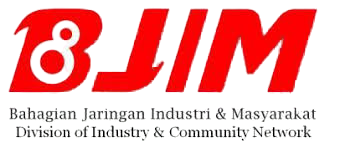 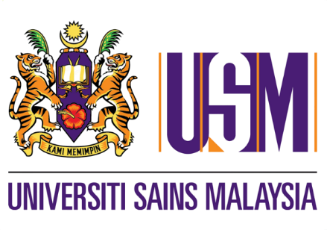 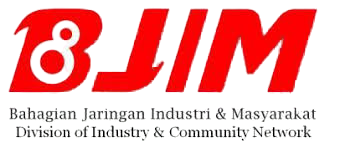 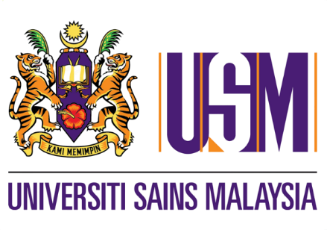 SEBARANG PERTANYAAN/MAKLUMAT TAMBAHAN BOLEH DIAJUKAN KEPADA:Untuk Kegunaan PejabatUntuk Kegunaan PejabatNo. Rujukan ProjekAMAKLUMAT PROJEK/Details of ProjectMAKLUMAT PROJEK/Details of ProjectMAKLUMAT PROJEK/Details of ProjectMAKLUMAT PROJEK/Details of ProjectMAKLUMAT PROJEK/Details of ProjectMAKLUMAT PROJEK/Details of ProjectMAKLUMAT PROJEK/Details of ProjectMAKLUMAT PROJEK/Details of ProjectMAKLUMAT PROJEK/Details of ProjectATAJUK PROJEK YANG DICADANGKAN:Title of proposed project:TAJUK PROJEK YANG DICADANGKAN:Title of proposed project:ATEMPOH MASA PROJEK (MAKSIMUM 24 BULAN):Duration of this project (Maximum 12 months):Duration:Tempoh:ATEMPOH MASA PROJEK (MAKSIMUM 24 BULAN):Duration of this project (Maximum 12 months):DARI:From:ATEMPOH MASA PROJEK (MAKSIMUM 24 BULAN):Duration of this project (Maximum 12 months):HINGGA:To:BMAKLUMAT PTJ/Details of PTJMAKLUMAT PTJ/Details of PTJMAKLUMAT PTJ/Details of PTJMAKLUMAT PTJ/Details of PTJMAKLUMAT PTJ/Details of PTJMAKLUMAT PTJ/Details of PTJMAKLUMAT PTJ/Details of PTJMAKLUMAT PTJ/Details of PTJMAKLUMAT PTJ/Details of PTJBNAMA PTJ:Faculty/Centre name:NAMA PTJ:Faculty/Centre name:BNAMA TIMBALAN DEKAN/PENGARAH BERTANGGUNGJAWAB:Name of responsible Deputy Dean/Director:NAMA TIMBALAN DEKAN/PENGARAH BERTANGGUNGJAWAB:Name of responsible Deputy Dean/Director:CMAKLUMAT BIDANG  TUMPUAN UTAMA/Details of Key Result AreaMAKLUMAT BIDANG  TUMPUAN UTAMA/Details of Key Result AreaMAKLUMAT BIDANG  TUMPUAN UTAMA/Details of Key Result AreaMAKLUMAT BIDANG  TUMPUAN UTAMA/Details of Key Result AreaMAKLUMAT BIDANG  TUMPUAN UTAMA/Details of Key Result AreaMAKLUMAT BIDANG  TUMPUAN UTAMA/Details of Key Result AreaMAKLUMAT BIDANG  TUMPUAN UTAMA/Details of Key Result AreaMAKLUMAT BIDANG  TUMPUAN UTAMA/Details of Key Result AreaMAKLUMAT BIDANG  TUMPUAN UTAMA/Details of Key Result AreaCBIDANG TUMPUAN UTAMA PERMOHONAN (Sila tanda  √ ):Key Result Area of application (Please tick  √ BIDANG TUMPUAN UTAMA PERMOHONAN (Sila tanda  √ ):Key Result Area of application (Please tick  √ BIDANG TUMPUAN UTAMA PERMOHONAN (Sila tanda  √ ):Key Result Area of application (Please tick  √ BIDANG TUMPUAN UTAMA PERMOHONAN (Sila tanda  √ ):Key Result Area of application (Please tick  √ BIDANG TUMPUAN UTAMA PERMOHONAN (Sila tanda  √ ):Key Result Area of application (Please tick  √ BIDANG TUMPUAN UTAMA PERMOHONAN (Sila tanda  √ ):Key Result Area of application (Please tick  √ BIDANG TUMPUAN UTAMA PERMOHONAN (Sila tanda  √ ):Key Result Area of application (Please tick  √ BIDANG TUMPUAN UTAMA PERMOHONAN (Sila tanda  √ ):Key Result Area of application (Please tick  √ BIDANG TUMPUAN UTAMA PERMOHONAN (Sila tanda  √ ):Key Result Area of application (Please tick  √ CPendidikanEducationPersekitaranEnvironmentKesihatanHealthEkonomiEconomyKesenian & WarisanArt & HeritagePendidikanEducationPersekitaranEnvironmentKesihatanHealthEkonomiEconomyKesenian & WarisanArt & HeritagePendidikanEducationPersekitaranEnvironmentKesihatanHealthEkonomiEconomyKesenian & WarisanArt & HeritagePendidikanEducationPersekitaranEnvironmentKesihatanHealthEkonomiEconomyKesenian & WarisanArt & HeritagePendidikanEducationPersekitaranEnvironmentKesihatanHealthEkonomiEconomyKesenian & WarisanArt & HeritagePendidikanEducationPersekitaranEnvironmentKesihatanHealthEkonomiEconomyKesenian & WarisanArt & Heritage*Sila tandakan satu (1) sahaja*Sila tandakan satu (1) sahaja*Sila tandakan satu (1) sahajaDMAKLUMAT AKADEMIA/ Details of AcademiaMAKLUMAT AKADEMIA/ Details of AcademiaMAKLUMAT AKADEMIA/ Details of AcademiaMAKLUMAT AKADEMIA/ Details of AcademiaMAKLUMAT AKADEMIA/ Details of AcademiaMAKLUMAT AKADEMIA/ Details of AcademiaMAKLUMAT AKADEMIA/ Details of AcademiaMAKLUMAT AKADEMIA/ Details of AcademiaMAKLUMAT AKADEMIA/ Details of AcademiaDNAMA KETUA PROJEK:Name of project leader:NAMA KETUA PROJEK:Name of project leader:DNO. KAD PENGENALAN/PASPOT:IC  No./Passport:NO. KAD PENGENALAN/PASPOT:IC  No./Passport:DJAWATAN (Sila tanda  √ ):Position (Please tick  √ ):JAWATAN (Sila tanda  √ ):Position (Please tick  √ ):Profesor:Professor:Profesor:Professor:Profesor:Professor:Prof. Madya:Assoc. Prof.:Prof. Madya:Assoc. Prof.:Prof. Madya:Assoc. Prof.:Pensyarah:Lecturer:DALAMAT PENUH FAKULTI/JABATAN/PUSAT/UNIT:Full Address of Faculty/School/Centre/Unit:ALAMAT PENUH FAKULTI/JABATAN/PUSAT/UNIT:Full Address of Faculty/School/Centre/Unit:DNO. TELEFON:Telephone no.NO. TELEFON:Telephone no.Pejabat: Office:Pejabat: Office:Pejabat: Office:Pejabat: Office:Pejabat: Office:Fax:Fax:Fax:Fax:DNO. TELEFON BIMBIT:Mobile Phone No.NO. TELEFON BIMBIT:Mobile Phone No.DALAMAT E-MAIL:E-mail address:ALAMAT E-MAIL:E-mail address:DTARIKH MULA BERKHIDMAT DENGAN UNIVERSITI INI:Date of first appointment with this University:TARIKH MULA BERKHIDMAT DENGAN UNIVERSITI INI:Date of first appointment with this University:DJENIS PERKHIDMATAN (Sila tanda  √ ):Type of Service (Please tick  √ ):JENIS PERKHIDMATAN (Sila tanda  √ ):Type of Service (Please tick  √ ):Tetap:Permanent:Tetap:Permanent:Kontrak (Nyatakan tarikh tamat kontrak):Contract (State contract expiry date):___________________________________________Kontrak (Nyatakan tarikh tamat kontrak):Contract (State contract expiry date):___________________________________________Kontrak (Nyatakan tarikh tamat kontrak):Contract (State contract expiry date):___________________________________________Kontrak (Nyatakan tarikh tamat kontrak):Contract (State contract expiry date):___________________________________________Kontrak (Nyatakan tarikh tamat kontrak):Contract (State contract expiry date):___________________________________________DMAKLUMAT AKADEMIA LAIN:Details of other academia:MAKLUMAT AKADEMIA LAIN:Details of other academia:MAKLUMAT AKADEMIA LAIN:Details of other academia:MAKLUMAT AKADEMIA LAIN:Details of other academia:MAKLUMAT AKADEMIA LAIN:Details of other academia:MAKLUMAT AKADEMIA LAIN:Details of other academia:MAKLUMAT AKADEMIA LAIN:Details of other academia:MAKLUMAT AKADEMIA LAIN:Details of other academia:MAKLUMAT AKADEMIA LAIN:Details of other academia:D* Sila guna lampiran tambahan jika perlu * Sila guna lampiran tambahan jika perlu * Sila guna lampiran tambahan jika perlu * Sila guna lampiran tambahan jika perlu * Sila guna lampiran tambahan jika perlu * Sila guna lampiran tambahan jika perlu * Sila guna lampiran tambahan jika perlu * Sila guna lampiran tambahan jika perlu * Sila guna lampiran tambahan jika perlu DLIBATSAMA KOMUNITI ATAU PROJEK BERKAITAN YANG SEDANG/TELAH DIJALANKAN OLEH AHLI-AHLI AKADEMIA DI DALAM TEMPOH TIGA TAHUN TERAKHIRCommunity Engagement or equivalent projects that have been completed or ongoing by academia including team members for the last three years. LIBATSAMA KOMUNITI ATAU PROJEK BERKAITAN YANG SEDANG/TELAH DIJALANKAN OLEH AHLI-AHLI AKADEMIA DI DALAM TEMPOH TIGA TAHUN TERAKHIRCommunity Engagement or equivalent projects that have been completed or ongoing by academia including team members for the last three years. LIBATSAMA KOMUNITI ATAU PROJEK BERKAITAN YANG SEDANG/TELAH DIJALANKAN OLEH AHLI-AHLI AKADEMIA DI DALAM TEMPOH TIGA TAHUN TERAKHIRCommunity Engagement or equivalent projects that have been completed or ongoing by academia including team members for the last three years. LIBATSAMA KOMUNITI ATAU PROJEK BERKAITAN YANG SEDANG/TELAH DIJALANKAN OLEH AHLI-AHLI AKADEMIA DI DALAM TEMPOH TIGA TAHUN TERAKHIRCommunity Engagement or equivalent projects that have been completed or ongoing by academia including team members for the last three years. LIBATSAMA KOMUNITI ATAU PROJEK BERKAITAN YANG SEDANG/TELAH DIJALANKAN OLEH AHLI-AHLI AKADEMIA DI DALAM TEMPOH TIGA TAHUN TERAKHIRCommunity Engagement or equivalent projects that have been completed or ongoing by academia including team members for the last three years. LIBATSAMA KOMUNITI ATAU PROJEK BERKAITAN YANG SEDANG/TELAH DIJALANKAN OLEH AHLI-AHLI AKADEMIA DI DALAM TEMPOH TIGA TAHUN TERAKHIRCommunity Engagement or equivalent projects that have been completed or ongoing by academia including team members for the last three years. LIBATSAMA KOMUNITI ATAU PROJEK BERKAITAN YANG SEDANG/TELAH DIJALANKAN OLEH AHLI-AHLI AKADEMIA DI DALAM TEMPOH TIGA TAHUN TERAKHIRCommunity Engagement or equivalent projects that have been completed or ongoing by academia including team members for the last three years. LIBATSAMA KOMUNITI ATAU PROJEK BERKAITAN YANG SEDANG/TELAH DIJALANKAN OLEH AHLI-AHLI AKADEMIA DI DALAM TEMPOH TIGA TAHUN TERAKHIRCommunity Engagement or equivalent projects that have been completed or ongoing by academia including team members for the last three years. LIBATSAMA KOMUNITI ATAU PROJEK BERKAITAN YANG SEDANG/TELAH DIJALANKAN OLEH AHLI-AHLI AKADEMIA DI DALAM TEMPOH TIGA TAHUN TERAKHIRCommunity Engagement or equivalent projects that have been completed or ongoing by academia including team members for the last three years. D* Sila guna lampiran tambahan jika perlu* Sila guna lampiran tambahan jika perlu* Sila guna lampiran tambahan jika perlu* Sila guna lampiran tambahan jika perlu* Sila guna lampiran tambahan jika perlu* Sila guna lampiran tambahan jika perlu* Sila guna lampiran tambahan jika perlu* Sila guna lampiran tambahan jika perlu* Sila guna lampiran tambahan jika perluDKERJASAMA ATAU PROJEK LAIN DENGAN KOMUNITI YANG DIKENALPASTI ATAU PERKONGSIAN YANG RELEVAN YANG LAIN. INI TERMASUK, KHIDMAT MASYARAKAT PERUNDINGAN, LATIHAN, KAJIAN KONTRAK, KOMERSIALISASI DAN PEKERJAAN LAIN YANG MENUNJUKKAN PROSES KERJASAMA PEMINDAHAN ILMU KOMUNITI YANG RELEVAN.Collaborative or other projects with community identified or other relevant partnership. This includes community service, consultancy, training, contract research, commercialization and other collaborative work indicating community relevant knowledge transfer process.  KERJASAMA ATAU PROJEK LAIN DENGAN KOMUNITI YANG DIKENALPASTI ATAU PERKONGSIAN YANG RELEVAN YANG LAIN. INI TERMASUK, KHIDMAT MASYARAKAT PERUNDINGAN, LATIHAN, KAJIAN KONTRAK, KOMERSIALISASI DAN PEKERJAAN LAIN YANG MENUNJUKKAN PROSES KERJASAMA PEMINDAHAN ILMU KOMUNITI YANG RELEVAN.Collaborative or other projects with community identified or other relevant partnership. This includes community service, consultancy, training, contract research, commercialization and other collaborative work indicating community relevant knowledge transfer process.  KERJASAMA ATAU PROJEK LAIN DENGAN KOMUNITI YANG DIKENALPASTI ATAU PERKONGSIAN YANG RELEVAN YANG LAIN. INI TERMASUK, KHIDMAT MASYARAKAT PERUNDINGAN, LATIHAN, KAJIAN KONTRAK, KOMERSIALISASI DAN PEKERJAAN LAIN YANG MENUNJUKKAN PROSES KERJASAMA PEMINDAHAN ILMU KOMUNITI YANG RELEVAN.Collaborative or other projects with community identified or other relevant partnership. This includes community service, consultancy, training, contract research, commercialization and other collaborative work indicating community relevant knowledge transfer process.  KERJASAMA ATAU PROJEK LAIN DENGAN KOMUNITI YANG DIKENALPASTI ATAU PERKONGSIAN YANG RELEVAN YANG LAIN. INI TERMASUK, KHIDMAT MASYARAKAT PERUNDINGAN, LATIHAN, KAJIAN KONTRAK, KOMERSIALISASI DAN PEKERJAAN LAIN YANG MENUNJUKKAN PROSES KERJASAMA PEMINDAHAN ILMU KOMUNITI YANG RELEVAN.Collaborative or other projects with community identified or other relevant partnership. This includes community service, consultancy, training, contract research, commercialization and other collaborative work indicating community relevant knowledge transfer process.  KERJASAMA ATAU PROJEK LAIN DENGAN KOMUNITI YANG DIKENALPASTI ATAU PERKONGSIAN YANG RELEVAN YANG LAIN. INI TERMASUK, KHIDMAT MASYARAKAT PERUNDINGAN, LATIHAN, KAJIAN KONTRAK, KOMERSIALISASI DAN PEKERJAAN LAIN YANG MENUNJUKKAN PROSES KERJASAMA PEMINDAHAN ILMU KOMUNITI YANG RELEVAN.Collaborative or other projects with community identified or other relevant partnership. This includes community service, consultancy, training, contract research, commercialization and other collaborative work indicating community relevant knowledge transfer process.  KERJASAMA ATAU PROJEK LAIN DENGAN KOMUNITI YANG DIKENALPASTI ATAU PERKONGSIAN YANG RELEVAN YANG LAIN. INI TERMASUK, KHIDMAT MASYARAKAT PERUNDINGAN, LATIHAN, KAJIAN KONTRAK, KOMERSIALISASI DAN PEKERJAAN LAIN YANG MENUNJUKKAN PROSES KERJASAMA PEMINDAHAN ILMU KOMUNITI YANG RELEVAN.Collaborative or other projects with community identified or other relevant partnership. This includes community service, consultancy, training, contract research, commercialization and other collaborative work indicating community relevant knowledge transfer process.  KERJASAMA ATAU PROJEK LAIN DENGAN KOMUNITI YANG DIKENALPASTI ATAU PERKONGSIAN YANG RELEVAN YANG LAIN. INI TERMASUK, KHIDMAT MASYARAKAT PERUNDINGAN, LATIHAN, KAJIAN KONTRAK, KOMERSIALISASI DAN PEKERJAAN LAIN YANG MENUNJUKKAN PROSES KERJASAMA PEMINDAHAN ILMU KOMUNITI YANG RELEVAN.Collaborative or other projects with community identified or other relevant partnership. This includes community service, consultancy, training, contract research, commercialization and other collaborative work indicating community relevant knowledge transfer process.  KERJASAMA ATAU PROJEK LAIN DENGAN KOMUNITI YANG DIKENALPASTI ATAU PERKONGSIAN YANG RELEVAN YANG LAIN. INI TERMASUK, KHIDMAT MASYARAKAT PERUNDINGAN, LATIHAN, KAJIAN KONTRAK, KOMERSIALISASI DAN PEKERJAAN LAIN YANG MENUNJUKKAN PROSES KERJASAMA PEMINDAHAN ILMU KOMUNITI YANG RELEVAN.Collaborative or other projects with community identified or other relevant partnership. This includes community service, consultancy, training, contract research, commercialization and other collaborative work indicating community relevant knowledge transfer process.  KERJASAMA ATAU PROJEK LAIN DENGAN KOMUNITI YANG DIKENALPASTI ATAU PERKONGSIAN YANG RELEVAN YANG LAIN. INI TERMASUK, KHIDMAT MASYARAKAT PERUNDINGAN, LATIHAN, KAJIAN KONTRAK, KOMERSIALISASI DAN PEKERJAAN LAIN YANG MENUNJUKKAN PROSES KERJASAMA PEMINDAHAN ILMU KOMUNITI YANG RELEVAN.Collaborative or other projects with community identified or other relevant partnership. This includes community service, consultancy, training, contract research, commercialization and other collaborative work indicating community relevant knowledge transfer process.  D* Sila guna lampiran tambahan jika perlu* Sila guna lampiran tambahan jika perlu* Sila guna lampiran tambahan jika perlu* Sila guna lampiran tambahan jika perlu* Sila guna lampiran tambahan jika perlu* Sila guna lampiran tambahan jika perlu* Sila guna lampiran tambahan jika perlu* Sila guna lampiran tambahan jika perlu* Sila guna lampiran tambahan jika perluEMAKLUMAT PELAJAR/ Details of StudentsMAKLUMAT PELAJAR/ Details of StudentsMAKLUMAT PELAJAR/ Details of StudentsMAKLUMAT PELAJAR/ Details of StudentsMAKLUMAT PELAJAR/ Details of StudentsMAKLUMAT PELAJAR/ Details of StudentsMAKLUMAT PELAJAR/ Details of StudentsMAKLUMAT PELAJAR/ Details of StudentsMAKLUMAT PELAJAR/ Details of StudentsE* Sila guna lampiran tambahan jika perlu* Sila guna lampiran tambahan jika perlu* Sila guna lampiran tambahan jika perlu* Sila guna lampiran tambahan jika perlu* Sila guna lampiran tambahan jika perlu* Sila guna lampiran tambahan jika perlu* Sila guna lampiran tambahan jika perlu* Sila guna lampiran tambahan jika perlu* Sila guna lampiran tambahan jika perluFMAKLUMAT KOMUNITI/Details of CommunityMAKLUMAT KOMUNITI/Details of CommunityMAKLUMAT KOMUNITI/Details of CommunityMAKLUMAT KOMUNITI/Details of CommunityMAKLUMAT KOMUNITI/Details of CommunityMAKLUMAT KOMUNITI/Details of CommunityMAKLUMAT KOMUNITI/Details of CommunityMAKLUMAT KOMUNITI/Details of CommunityMAKLUMAT KOMUNITI/Details of CommunityFNAMA KOMUNITI/ORGANISASI:Name of community/organisation:NAMA KOMUNITI/ORGANISASI:Name of community/organisation:NAMA KOMUNITI/ORGANISASI:Name of community/organisation:FALAMAT PENUH KAWASAN KOMUNITI/ORGANISASI:Community/Organisation area full address:ALAMAT PENUH KAWASAN KOMUNITI/ORGANISASI:Community/Organisation area full address:ALAMAT PENUH KAWASAN KOMUNITI/ORGANISASI:Community/Organisation area full address:FNAMA KETUA KOMUNITI/ORGANISASI:Name of community/organisation leader:NAMA KETUA KOMUNITI/ORGANISASI:Name of community/organisation leader:NAMA KETUA KOMUNITI/ORGANISASI:Name of community/organisation leader:FJENIS KOMUNITI/ORGANISASI:Type of community/organisation:JENIS KOMUNITI/ORGANISASI:Type of community/organisation:JENIS KOMUNITI/ORGANISASI:Type of community/organisation:Masyarakat:Society:Masyarakat:Society:NGOs:NGOs:NGOs:NGOs:NGOs:NGOs:Organisasi:Organization:FBIL. AHLI DALAM KOMUNITI/ORGANISASI:No. of member in community/organisation:BIL. AHLI DALAM KOMUNITI/ORGANISASI:No. of member in community/organisation:BIL. AHLI DALAM KOMUNITI/ORGANISASI:No. of member in community/organisation:FBIL. KUMPULAN SASARAN (Jika berbeza):No. in target group (if different):BIL. KUMPULAN SASARAN (Jika berbeza):No. in target group (if different):BIL. KUMPULAN SASARAN (Jika berbeza):No. in target group (if different):FMAKLUMAT PERHUBUNGAN:Contact person:NAMA:Name:NAMA:Name:FMAKLUMAT PERHUBUNGAN:Contact person:JAWATAN:Designation:JAWATAN:Designation:FMAKLUMAT PERHUBUNGAN:Contact person:NO. TELEFON PEJABAT:Office telephone no.:NO. TELEFON PEJABAT:Office telephone no.:FMAKLUMAT PERHUBUNGAN:Contact person:NO. TELEFON BIMBIT:Handphone no.:NO. TELEFON BIMBIT:Handphone no.:FBUKTI KERJASAMA UNIVERSITI-KOMUNITI/ORGANISASI (Surat penerimaan):Proof of collaboration University-Community/NGOs/Organisation (Letter of Acceptance):BUKTI KERJASAMA UNIVERSITI-KOMUNITI/ORGANISASI (Surat penerimaan):Proof of collaboration University-Community/NGOs/Organisation (Letter of Acceptance):BUKTI KERJASAMA UNIVERSITI-KOMUNITI/ORGANISASI (Surat penerimaan):Proof of collaboration University-Community/NGOs/Organisation (Letter of Acceptance):* Sila sertakan salinan bukti kerjasasama Universiti-Komuniti* Sila sertakan salinan bukti kerjasasama Universiti-Komuniti* Sila sertakan salinan bukti kerjasasama Universiti-Komuniti* Sila sertakan salinan bukti kerjasasama Universiti-Komuniti* Sila sertakan salinan bukti kerjasasama Universiti-Komuniti* Sila sertakan salinan bukti kerjasasama Universiti-KomunitiFJUMLAH SUMBANGAN KEWANGAN KEPADA PROJEK (RM):Amount of monetary contribution to the project (RM):JUMLAH SUMBANGAN KEWANGAN KEPADA PROJEK (RM):Amount of monetary contribution to the project (RM):JUMLAH SUMBANGAN KEWANGAN KEPADA PROJEK (RM):Amount of monetary contribution to the project (RM):FSUMBANGAN BUKAN KEWANGAN KEPADA PROJEK:Amount of non-monetary contribution to the project (RM):SUMBANGAN BUKAN KEWANGAN KEPADA PROJEK:Amount of non-monetary contribution to the project (RM):SUMBANGAN BUKAN KEWANGAN KEPADA PROJEK:Amount of non-monetary contribution to the project (RM):1.1.1.1.1.1.FSUMBANGAN BUKAN KEWANGAN KEPADA PROJEK:Amount of non-monetary contribution to the project (RM):SUMBANGAN BUKAN KEWANGAN KEPADA PROJEK:Amount of non-monetary contribution to the project (RM):SUMBANGAN BUKAN KEWANGAN KEPADA PROJEK:Amount of non-monetary contribution to the project (RM):2.2.2.2.2.2.FSUMBANGAN BUKAN KEWANGAN KEPADA PROJEK:Amount of non-monetary contribution to the project (RM):SUMBANGAN BUKAN KEWANGAN KEPADA PROJEK:Amount of non-monetary contribution to the project (RM):SUMBANGAN BUKAN KEWANGAN KEPADA PROJEK:Amount of non-monetary contribution to the project (RM):3.3.3.3.3.3.FSUMBANGAN BUKAN KEWANGAN KEPADA PROJEK:Amount of non-monetary contribution to the project (RM):SUMBANGAN BUKAN KEWANGAN KEPADA PROJEK:Amount of non-monetary contribution to the project (RM):SUMBANGAN BUKAN KEWANGAN KEPADA PROJEK:Amount of non-monetary contribution to the project (RM):4.4.4.4.4.4.FSUMBANGAN BUKAN KEWANGAN KEPADA PROJEK:Amount of non-monetary contribution to the project (RM):SUMBANGAN BUKAN KEWANGAN KEPADA PROJEK:Amount of non-monetary contribution to the project (RM):SUMBANGAN BUKAN KEWANGAN KEPADA PROJEK:Amount of non-monetary contribution to the project (RM):5.5.5.5.5.5.FSUMBANGAN BUKAN KEWANGAN KEPADA PROJEK:Amount of non-monetary contribution to the project (RM):SUMBANGAN BUKAN KEWANGAN KEPADA PROJEK:Amount of non-monetary contribution to the project (RM):SUMBANGAN BUKAN KEWANGAN KEPADA PROJEK:Amount of non-monetary contribution to the project (RM):* Sila guna lampiran tambahan jika perlu* Sila guna lampiran tambahan jika perlu* Sila guna lampiran tambahan jika perlu* Sila guna lampiran tambahan jika perlu* Sila guna lampiran tambahan jika perlu* Sila guna lampiran tambahan jika perluFPERNYATAAN RINGKAS PERMASALAHAN KOMUNITI BERKAITAN DENGAN PROJEK LIBATSAMA KOMUNITI:Summary of community problem statement related to Community Engagement project:PERNYATAAN RINGKAS PERMASALAHAN KOMUNITI BERKAITAN DENGAN PROJEK LIBATSAMA KOMUNITI:Summary of community problem statement related to Community Engagement project:PERNYATAAN RINGKAS PERMASALAHAN KOMUNITI BERKAITAN DENGAN PROJEK LIBATSAMA KOMUNITI:Summary of community problem statement related to Community Engagement project:PERNYATAAN RINGKAS PERMASALAHAN KOMUNITI BERKAITAN DENGAN PROJEK LIBATSAMA KOMUNITI:Summary of community problem statement related to Community Engagement project:PERNYATAAN RINGKAS PERMASALAHAN KOMUNITI BERKAITAN DENGAN PROJEK LIBATSAMA KOMUNITI:Summary of community problem statement related to Community Engagement project:PERNYATAAN RINGKAS PERMASALAHAN KOMUNITI BERKAITAN DENGAN PROJEK LIBATSAMA KOMUNITI:Summary of community problem statement related to Community Engagement project:PERNYATAAN RINGKAS PERMASALAHAN KOMUNITI BERKAITAN DENGAN PROJEK LIBATSAMA KOMUNITI:Summary of community problem statement related to Community Engagement project:PERNYATAAN RINGKAS PERMASALAHAN KOMUNITI BERKAITAN DENGAN PROJEK LIBATSAMA KOMUNITI:Summary of community problem statement related to Community Engagement project:PERNYATAAN RINGKAS PERMASALAHAN KOMUNITI BERKAITAN DENGAN PROJEK LIBATSAMA KOMUNITI:Summary of community problem statement related to Community Engagement project:FFREKOD PENGLIBATSAMAAN ATAU KERJASAMA UNIVERSITI-KOMUNITI/NGO/ORGANISASI:Record of past engagement or collaboration of University-Community/NGOs/Organisation:REKOD PENGLIBATSAMAAN ATAU KERJASAMA UNIVERSITI-KOMUNITI/NGO/ORGANISASI:Record of past engagement or collaboration of University-Community/NGOs/Organisation:REKOD PENGLIBATSAMAAN ATAU KERJASAMA UNIVERSITI-KOMUNITI/NGO/ORGANISASI:Record of past engagement or collaboration of University-Community/NGOs/Organisation:REKOD PENGLIBATSAMAAN ATAU KERJASAMA UNIVERSITI-KOMUNITI/NGO/ORGANISASI:Record of past engagement or collaboration of University-Community/NGOs/Organisation:REKOD PENGLIBATSAMAAN ATAU KERJASAMA UNIVERSITI-KOMUNITI/NGO/ORGANISASI:Record of past engagement or collaboration of University-Community/NGOs/Organisation:REKOD PENGLIBATSAMAAN ATAU KERJASAMA UNIVERSITI-KOMUNITI/NGO/ORGANISASI:Record of past engagement or collaboration of University-Community/NGOs/Organisation:REKOD PENGLIBATSAMAAN ATAU KERJASAMA UNIVERSITI-KOMUNITI/NGO/ORGANISASI:Record of past engagement or collaboration of University-Community/NGOs/Organisation:REKOD PENGLIBATSAMAAN ATAU KERJASAMA UNIVERSITI-KOMUNITI/NGO/ORGANISASI:Record of past engagement or collaboration of University-Community/NGOs/Organisation:REKOD PENGLIBATSAMAAN ATAU KERJASAMA UNIVERSITI-KOMUNITI/NGO/ORGANISASI:Record of past engagement or collaboration of University-Community/NGOs/Organisation:F* Sila guna lampiran tambahan jika perlu* Sila guna lampiran tambahan jika perlu* Sila guna lampiran tambahan jika perlu* Sila guna lampiran tambahan jika perlu* Sila guna lampiran tambahan jika perlu* Sila guna lampiran tambahan jika perlu* Sila guna lampiran tambahan jika perlu* Sila guna lampiran tambahan jika perlu* Sila guna lampiran tambahan jika perluKEMUDAHAN SEDIA ADA KOMUNITI/NGO/ORGANISASI:Accessibility to the community/NGOs/organisation:KEMUDAHAN SEDIA ADA KOMUNITI/NGO/ORGANISASI:Accessibility to the community/NGOs/organisation:KEMUDAHAN SEDIA ADA KOMUNITI/NGO/ORGANISASI:Accessibility to the community/NGOs/organisation:KEMUDAHAN SEDIA ADA KOMUNITI/NGO/ORGANISASI:Accessibility to the community/NGOs/organisation:KEMUDAHAN SEDIA ADA KOMUNITI/NGO/ORGANISASI:Accessibility to the community/NGOs/organisation:KEMUDAHAN SEDIA ADA KOMUNITI/NGO/ORGANISASI:Accessibility to the community/NGOs/organisation:KEMUDAHAN SEDIA ADA KOMUNITI/NGO/ORGANISASI:Accessibility to the community/NGOs/organisation:KEMUDAHAN SEDIA ADA KOMUNITI/NGO/ORGANISASI:Accessibility to the community/NGOs/organisation:KEMUDAHAN SEDIA ADA KOMUNITI/NGO/ORGANISASI:Accessibility to the community/NGOs/organisation:* Sila guna lampiran tambahan jika perlu* Sila guna lampiran tambahan jika perlu* Sila guna lampiran tambahan jika perlu* Sila guna lampiran tambahan jika perlu* Sila guna lampiran tambahan jika perlu* Sila guna lampiran tambahan jika perlu* Sila guna lampiran tambahan jika perlu* Sila guna lampiran tambahan jika perlu* Sila guna lampiran tambahan jika perluGCADANGAN PROJEK/ Proposed ProjectCADANGAN PROJEK/ Proposed ProjectCADANGAN PROJEK/ Proposed ProjectCADANGAN PROJEK/ Proposed ProjectCADANGAN PROJEK/ Proposed ProjectCADANGAN PROJEK/ Proposed ProjectCADANGAN PROJEK/ Proposed ProjectCADANGAN PROJEK/ Proposed ProjectCADANGAN PROJEK/ Proposed ProjectGRINGKASAN CADANGAN EKSEKUTIF PROGRAM (MAKSIMA 300 PATAH PERKATAAN)(MELIPUTI LATAR BELAKANG PROGRAM, KAJIAN LITERATUR, KAEDAH PERLAKSANAAN PROGRAM, OBJEKTIF DAN JANGKAAN HASIL PROGRAM)Executive Summary of Project Proposal (maximum 300 words) (Please  include the background of Program, literature reviews, objectives, Program methodology and expected outcomes from the program)RINGKASAN CADANGAN EKSEKUTIF PROGRAM (MAKSIMA 300 PATAH PERKATAAN)(MELIPUTI LATAR BELAKANG PROGRAM, KAJIAN LITERATUR, KAEDAH PERLAKSANAAN PROGRAM, OBJEKTIF DAN JANGKAAN HASIL PROGRAM)Executive Summary of Project Proposal (maximum 300 words) (Please  include the background of Program, literature reviews, objectives, Program methodology and expected outcomes from the program)RINGKASAN CADANGAN EKSEKUTIF PROGRAM (MAKSIMA 300 PATAH PERKATAAN)(MELIPUTI LATAR BELAKANG PROGRAM, KAJIAN LITERATUR, KAEDAH PERLAKSANAAN PROGRAM, OBJEKTIF DAN JANGKAAN HASIL PROGRAM)Executive Summary of Project Proposal (maximum 300 words) (Please  include the background of Program, literature reviews, objectives, Program methodology and expected outcomes from the program)RINGKASAN CADANGAN EKSEKUTIF PROGRAM (MAKSIMA 300 PATAH PERKATAAN)(MELIPUTI LATAR BELAKANG PROGRAM, KAJIAN LITERATUR, KAEDAH PERLAKSANAAN PROGRAM, OBJEKTIF DAN JANGKAAN HASIL PROGRAM)Executive Summary of Project Proposal (maximum 300 words) (Please  include the background of Program, literature reviews, objectives, Program methodology and expected outcomes from the program)RINGKASAN CADANGAN EKSEKUTIF PROGRAM (MAKSIMA 300 PATAH PERKATAAN)(MELIPUTI LATAR BELAKANG PROGRAM, KAJIAN LITERATUR, KAEDAH PERLAKSANAAN PROGRAM, OBJEKTIF DAN JANGKAAN HASIL PROGRAM)Executive Summary of Project Proposal (maximum 300 words) (Please  include the background of Program, literature reviews, objectives, Program methodology and expected outcomes from the program)RINGKASAN CADANGAN EKSEKUTIF PROGRAM (MAKSIMA 300 PATAH PERKATAAN)(MELIPUTI LATAR BELAKANG PROGRAM, KAJIAN LITERATUR, KAEDAH PERLAKSANAAN PROGRAM, OBJEKTIF DAN JANGKAAN HASIL PROGRAM)Executive Summary of Project Proposal (maximum 300 words) (Please  include the background of Program, literature reviews, objectives, Program methodology and expected outcomes from the program)RINGKASAN CADANGAN EKSEKUTIF PROGRAM (MAKSIMA 300 PATAH PERKATAAN)(MELIPUTI LATAR BELAKANG PROGRAM, KAJIAN LITERATUR, KAEDAH PERLAKSANAAN PROGRAM, OBJEKTIF DAN JANGKAAN HASIL PROGRAM)Executive Summary of Project Proposal (maximum 300 words) (Please  include the background of Program, literature reviews, objectives, Program methodology and expected outcomes from the program)RINGKASAN CADANGAN EKSEKUTIF PROGRAM (MAKSIMA 300 PATAH PERKATAAN)(MELIPUTI LATAR BELAKANG PROGRAM, KAJIAN LITERATUR, KAEDAH PERLAKSANAAN PROGRAM, OBJEKTIF DAN JANGKAAN HASIL PROGRAM)Executive Summary of Project Proposal (maximum 300 words) (Please  include the background of Program, literature reviews, objectives, Program methodology and expected outcomes from the program)RINGKASAN CADANGAN EKSEKUTIF PROGRAM (MAKSIMA 300 PATAH PERKATAAN)(MELIPUTI LATAR BELAKANG PROGRAM, KAJIAN LITERATUR, KAEDAH PERLAKSANAAN PROGRAM, OBJEKTIF DAN JANGKAAN HASIL PROGRAM)Executive Summary of Project Proposal (maximum 300 words) (Please  include the background of Program, literature reviews, objectives, Program methodology and expected outcomes from the program)GLatar Belakang Projek:                Background of project:Kajian Literatur:                Literature reviews:Objektif :Objectives:Kaedah Perlaksanaan Projek:Project methodology:Deskripsi MetodologiMethodology descriptionCarta Alir Aktiviti Projek (Sila lampirkan)Project activity flow chart (please provide as appendix)Carta Gantt Aktiviti Projek (Sila lampirkan)Project activity Gantt chart (please provide as appendix)Milestones & Tarikh (Sila lampirkan)Milestones & Tarikh (please provide as appendix)Jenis Ilmu/TeknologiYang Akan Dipindahkan:Type of knowledge/technology to be transferred::Jangkaan Hasil Program:Programme expected outcomes:Latar Belakang Projek:                Background of project:Kajian Literatur:                Literature reviews:Objektif :Objectives:Kaedah Perlaksanaan Projek:Project methodology:Deskripsi MetodologiMethodology descriptionCarta Alir Aktiviti Projek (Sila lampirkan)Project activity flow chart (please provide as appendix)Carta Gantt Aktiviti Projek (Sila lampirkan)Project activity Gantt chart (please provide as appendix)Milestones & Tarikh (Sila lampirkan)Milestones & Tarikh (please provide as appendix)Jenis Ilmu/TeknologiYang Akan Dipindahkan:Type of knowledge/technology to be transferred::Jangkaan Hasil Program:Programme expected outcomes:Latar Belakang Projek:                Background of project:Kajian Literatur:                Literature reviews:Objektif :Objectives:Kaedah Perlaksanaan Projek:Project methodology:Deskripsi MetodologiMethodology descriptionCarta Alir Aktiviti Projek (Sila lampirkan)Project activity flow chart (please provide as appendix)Carta Gantt Aktiviti Projek (Sila lampirkan)Project activity Gantt chart (please provide as appendix)Milestones & Tarikh (Sila lampirkan)Milestones & Tarikh (please provide as appendix)Jenis Ilmu/TeknologiYang Akan Dipindahkan:Type of knowledge/technology to be transferred::Jangkaan Hasil Program:Programme expected outcomes:Latar Belakang Projek:                Background of project:Kajian Literatur:                Literature reviews:Objektif :Objectives:Kaedah Perlaksanaan Projek:Project methodology:Deskripsi MetodologiMethodology descriptionCarta Alir Aktiviti Projek (Sila lampirkan)Project activity flow chart (please provide as appendix)Carta Gantt Aktiviti Projek (Sila lampirkan)Project activity Gantt chart (please provide as appendix)Milestones & Tarikh (Sila lampirkan)Milestones & Tarikh (please provide as appendix)Jenis Ilmu/TeknologiYang Akan Dipindahkan:Type of knowledge/technology to be transferred::Jangkaan Hasil Program:Programme expected outcomes:Latar Belakang Projek:                Background of project:Kajian Literatur:                Literature reviews:Objektif :Objectives:Kaedah Perlaksanaan Projek:Project methodology:Deskripsi MetodologiMethodology descriptionCarta Alir Aktiviti Projek (Sila lampirkan)Project activity flow chart (please provide as appendix)Carta Gantt Aktiviti Projek (Sila lampirkan)Project activity Gantt chart (please provide as appendix)Milestones & Tarikh (Sila lampirkan)Milestones & Tarikh (please provide as appendix)Jenis Ilmu/TeknologiYang Akan Dipindahkan:Type of knowledge/technology to be transferred::Jangkaan Hasil Program:Programme expected outcomes:Latar Belakang Projek:                Background of project:Kajian Literatur:                Literature reviews:Objektif :Objectives:Kaedah Perlaksanaan Projek:Project methodology:Deskripsi MetodologiMethodology descriptionCarta Alir Aktiviti Projek (Sila lampirkan)Project activity flow chart (please provide as appendix)Carta Gantt Aktiviti Projek (Sila lampirkan)Project activity Gantt chart (please provide as appendix)Milestones & Tarikh (Sila lampirkan)Milestones & Tarikh (please provide as appendix)Jenis Ilmu/TeknologiYang Akan Dipindahkan:Type of knowledge/technology to be transferred::Jangkaan Hasil Program:Programme expected outcomes:Latar Belakang Projek:                Background of project:Kajian Literatur:                Literature reviews:Objektif :Objectives:Kaedah Perlaksanaan Projek:Project methodology:Deskripsi MetodologiMethodology descriptionCarta Alir Aktiviti Projek (Sila lampirkan)Project activity flow chart (please provide as appendix)Carta Gantt Aktiviti Projek (Sila lampirkan)Project activity Gantt chart (please provide as appendix)Milestones & Tarikh (Sila lampirkan)Milestones & Tarikh (please provide as appendix)Jenis Ilmu/TeknologiYang Akan Dipindahkan:Type of knowledge/technology to be transferred::Jangkaan Hasil Program:Programme expected outcomes:Latar Belakang Projek:                Background of project:Kajian Literatur:                Literature reviews:Objektif :Objectives:Kaedah Perlaksanaan Projek:Project methodology:Deskripsi MetodologiMethodology descriptionCarta Alir Aktiviti Projek (Sila lampirkan)Project activity flow chart (please provide as appendix)Carta Gantt Aktiviti Projek (Sila lampirkan)Project activity Gantt chart (please provide as appendix)Milestones & Tarikh (Sila lampirkan)Milestones & Tarikh (please provide as appendix)Jenis Ilmu/TeknologiYang Akan Dipindahkan:Type of knowledge/technology to be transferred::Jangkaan Hasil Program:Programme expected outcomes:Latar Belakang Projek:                Background of project:Kajian Literatur:                Literature reviews:Objektif :Objectives:Kaedah Perlaksanaan Projek:Project methodology:Deskripsi MetodologiMethodology descriptionCarta Alir Aktiviti Projek (Sila lampirkan)Project activity flow chart (please provide as appendix)Carta Gantt Aktiviti Projek (Sila lampirkan)Project activity Gantt chart (please provide as appendix)Milestones & Tarikh (Sila lampirkan)Milestones & Tarikh (please provide as appendix)Jenis Ilmu/TeknologiYang Akan Dipindahkan:Type of knowledge/technology to be transferred::Jangkaan Hasil Program:Programme expected outcomes:HBELANJAWAN/ BudgetBELANJAWAN/ BudgetBELANJAWAN/ BudgetBELANJAWAN/ BudgetBELANJAWAN/ BudgetBELANJAWAN/ BudgetBELANJAWAN/ BudgetBELANJAWAN/ BudgetBELANJAWAN/ BudgetHKESELURUHAN BAJET PROJEK BOLEH DIASASKAN DARIPADA PERMOHONAN GERAN INI. WALAU BAGAIMANAPUN JIKA KOMUNITI BOLEH MENUNJUKAN KOMITMEN KEPADA KOS PROJEK DALAM BENTUK KOMITMEN KEWANGAN DAN BUKAN KEWANGAN, PERTIMBANGAN KHAS BAGI KOMITMEN INI BOLEH DIJADIKAN KRTERIA PEMILIHAN GERAN.The whole project budget will be based on the total amount of grant applied. However, if the community can show commitments in the form of financial or non-financial nature, special consideration will be made for these commitments as the criteria selection of this grant.KESELURUHAN BAJET PROJEK BOLEH DIASASKAN DARIPADA PERMOHONAN GERAN INI. WALAU BAGAIMANAPUN JIKA KOMUNITI BOLEH MENUNJUKAN KOMITMEN KEPADA KOS PROJEK DALAM BENTUK KOMITMEN KEWANGAN DAN BUKAN KEWANGAN, PERTIMBANGAN KHAS BAGI KOMITMEN INI BOLEH DIJADIKAN KRTERIA PEMILIHAN GERAN.The whole project budget will be based on the total amount of grant applied. However, if the community can show commitments in the form of financial or non-financial nature, special consideration will be made for these commitments as the criteria selection of this grant.KESELURUHAN BAJET PROJEK BOLEH DIASASKAN DARIPADA PERMOHONAN GERAN INI. WALAU BAGAIMANAPUN JIKA KOMUNITI BOLEH MENUNJUKAN KOMITMEN KEPADA KOS PROJEK DALAM BENTUK KOMITMEN KEWANGAN DAN BUKAN KEWANGAN, PERTIMBANGAN KHAS BAGI KOMITMEN INI BOLEH DIJADIKAN KRTERIA PEMILIHAN GERAN.The whole project budget will be based on the total amount of grant applied. However, if the community can show commitments in the form of financial or non-financial nature, special consideration will be made for these commitments as the criteria selection of this grant.KESELURUHAN BAJET PROJEK BOLEH DIASASKAN DARIPADA PERMOHONAN GERAN INI. WALAU BAGAIMANAPUN JIKA KOMUNITI BOLEH MENUNJUKAN KOMITMEN KEPADA KOS PROJEK DALAM BENTUK KOMITMEN KEWANGAN DAN BUKAN KEWANGAN, PERTIMBANGAN KHAS BAGI KOMITMEN INI BOLEH DIJADIKAN KRTERIA PEMILIHAN GERAN.The whole project budget will be based on the total amount of grant applied. However, if the community can show commitments in the form of financial or non-financial nature, special consideration will be made for these commitments as the criteria selection of this grant.KESELURUHAN BAJET PROJEK BOLEH DIASASKAN DARIPADA PERMOHONAN GERAN INI. WALAU BAGAIMANAPUN JIKA KOMUNITI BOLEH MENUNJUKAN KOMITMEN KEPADA KOS PROJEK DALAM BENTUK KOMITMEN KEWANGAN DAN BUKAN KEWANGAN, PERTIMBANGAN KHAS BAGI KOMITMEN INI BOLEH DIJADIKAN KRTERIA PEMILIHAN GERAN.The whole project budget will be based on the total amount of grant applied. However, if the community can show commitments in the form of financial or non-financial nature, special consideration will be made for these commitments as the criteria selection of this grant.KESELURUHAN BAJET PROJEK BOLEH DIASASKAN DARIPADA PERMOHONAN GERAN INI. WALAU BAGAIMANAPUN JIKA KOMUNITI BOLEH MENUNJUKAN KOMITMEN KEPADA KOS PROJEK DALAM BENTUK KOMITMEN KEWANGAN DAN BUKAN KEWANGAN, PERTIMBANGAN KHAS BAGI KOMITMEN INI BOLEH DIJADIKAN KRTERIA PEMILIHAN GERAN.The whole project budget will be based on the total amount of grant applied. However, if the community can show commitments in the form of financial or non-financial nature, special consideration will be made for these commitments as the criteria selection of this grant.KESELURUHAN BAJET PROJEK BOLEH DIASASKAN DARIPADA PERMOHONAN GERAN INI. WALAU BAGAIMANAPUN JIKA KOMUNITI BOLEH MENUNJUKAN KOMITMEN KEPADA KOS PROJEK DALAM BENTUK KOMITMEN KEWANGAN DAN BUKAN KEWANGAN, PERTIMBANGAN KHAS BAGI KOMITMEN INI BOLEH DIJADIKAN KRTERIA PEMILIHAN GERAN.The whole project budget will be based on the total amount of grant applied. However, if the community can show commitments in the form of financial or non-financial nature, special consideration will be made for these commitments as the criteria selection of this grant.KESELURUHAN BAJET PROJEK BOLEH DIASASKAN DARIPADA PERMOHONAN GERAN INI. WALAU BAGAIMANAPUN JIKA KOMUNITI BOLEH MENUNJUKAN KOMITMEN KEPADA KOS PROJEK DALAM BENTUK KOMITMEN KEWANGAN DAN BUKAN KEWANGAN, PERTIMBANGAN KHAS BAGI KOMITMEN INI BOLEH DIJADIKAN KRTERIA PEMILIHAN GERAN.The whole project budget will be based on the total amount of grant applied. However, if the community can show commitments in the form of financial or non-financial nature, special consideration will be made for these commitments as the criteria selection of this grant.KESELURUHAN BAJET PROJEK BOLEH DIASASKAN DARIPADA PERMOHONAN GERAN INI. WALAU BAGAIMANAPUN JIKA KOMUNITI BOLEH MENUNJUKAN KOMITMEN KEPADA KOS PROJEK DALAM BENTUK KOMITMEN KEWANGAN DAN BUKAN KEWANGAN, PERTIMBANGAN KHAS BAGI KOMITMEN INI BOLEH DIJADIKAN KRTERIA PEMILIHAN GERAN.The whole project budget will be based on the total amount of grant applied. However, if the community can show commitments in the form of financial or non-financial nature, special consideration will be made for these commitments as the criteria selection of this grant.IHASIL DAN IMPAK PROGRAM/Programme Outputs and ImpactsHASIL DAN IMPAK PROGRAM/Programme Outputs and ImpactsHASIL DAN IMPAK PROGRAM/Programme Outputs and ImpactsHASIL DAN IMPAK PROGRAM/Programme Outputs and ImpactsHASIL DAN IMPAK PROGRAM/Programme Outputs and ImpactsHASIL DAN IMPAK PROGRAM/Programme Outputs and ImpactsHASIL DAN IMPAK PROGRAM/Programme Outputs and ImpactsHASIL DAN IMPAK PROGRAM/Programme Outputs and ImpactsHASIL DAN IMPAK PROGRAM/Programme Outputs and ImpactsI* Sila guna lampiran tambahan jika perlu* Sila guna lampiran tambahan jika perlu* Sila guna lampiran tambahan jika perlu* Sila guna lampiran tambahan jika perlu* Sila guna lampiran tambahan jika perlu* Sila guna lampiran tambahan jika perlu* Sila guna lampiran tambahan jika perlu* Sila guna lampiran tambahan jika perlu* Sila guna lampiran tambahan jika perluJAKUAN PEMOHON/Declaration by applicantAKUAN PEMOHON/Declaration by applicantAKUAN PEMOHON/Declaration by applicantAKUAN PEMOHON/Declaration by applicantAKUAN PEMOHON/Declaration by applicantAKUAN PEMOHON/Declaration by applicantAKUAN PEMOHON/Declaration by applicantAKUAN PEMOHON/Declaration by applicantAKUAN PEMOHON/Declaration by applicantJSaya dengan ini mengaku bahawa (Sila tanda  √ ):I hereby declared that (Please tick  √ ):Semua maklumat yang diisi adalah benar, BJIM berhak menolak permohonan atau  membatalkan tawaran pada bila-bila masa sekiranya keterangan yang dikemukakan adalah tidak benar.All information stated here are accurate, BJIM has the right to reject or to cancel the offer without prior notice if there is any inaccurate information given.  Permohonan program ini dikemukakan untuk memohon peruntukan di bawah Geran Libatsama Universiti Komuniti.Application of this programme is presented for the Universiti-Community Engagement Grant.Permohonan program ini juga dikemukakan untuk memohon peruntukan geran projek  dari (nama geran dan jumlah dana)____________________________________Application of this programme is also presented for other research grant/s (grant’s name and total amount)________________________________________Tarikh :                                                                      Tandatangan Pemohon :   ___________________________Date :                                                                         Applicant’s Signature     :  Saya dengan ini mengaku bahawa (Sila tanda  √ ):I hereby declared that (Please tick  √ ):Semua maklumat yang diisi adalah benar, BJIM berhak menolak permohonan atau  membatalkan tawaran pada bila-bila masa sekiranya keterangan yang dikemukakan adalah tidak benar.All information stated here are accurate, BJIM has the right to reject or to cancel the offer without prior notice if there is any inaccurate information given.  Permohonan program ini dikemukakan untuk memohon peruntukan di bawah Geran Libatsama Universiti Komuniti.Application of this programme is presented for the Universiti-Community Engagement Grant.Permohonan program ini juga dikemukakan untuk memohon peruntukan geran projek  dari (nama geran dan jumlah dana)____________________________________Application of this programme is also presented for other research grant/s (grant’s name and total amount)________________________________________Tarikh :                                                                      Tandatangan Pemohon :   ___________________________Date :                                                                         Applicant’s Signature     :  Saya dengan ini mengaku bahawa (Sila tanda  √ ):I hereby declared that (Please tick  √ ):Semua maklumat yang diisi adalah benar, BJIM berhak menolak permohonan atau  membatalkan tawaran pada bila-bila masa sekiranya keterangan yang dikemukakan adalah tidak benar.All information stated here are accurate, BJIM has the right to reject or to cancel the offer without prior notice if there is any inaccurate information given.  Permohonan program ini dikemukakan untuk memohon peruntukan di bawah Geran Libatsama Universiti Komuniti.Application of this programme is presented for the Universiti-Community Engagement Grant.Permohonan program ini juga dikemukakan untuk memohon peruntukan geran projek  dari (nama geran dan jumlah dana)____________________________________Application of this programme is also presented for other research grant/s (grant’s name and total amount)________________________________________Tarikh :                                                                      Tandatangan Pemohon :   ___________________________Date :                                                                         Applicant’s Signature     :  Saya dengan ini mengaku bahawa (Sila tanda  √ ):I hereby declared that (Please tick  √ ):Semua maklumat yang diisi adalah benar, BJIM berhak menolak permohonan atau  membatalkan tawaran pada bila-bila masa sekiranya keterangan yang dikemukakan adalah tidak benar.All information stated here are accurate, BJIM has the right to reject or to cancel the offer without prior notice if there is any inaccurate information given.  Permohonan program ini dikemukakan untuk memohon peruntukan di bawah Geran Libatsama Universiti Komuniti.Application of this programme is presented for the Universiti-Community Engagement Grant.Permohonan program ini juga dikemukakan untuk memohon peruntukan geran projek  dari (nama geran dan jumlah dana)____________________________________Application of this programme is also presented for other research grant/s (grant’s name and total amount)________________________________________Tarikh :                                                                      Tandatangan Pemohon :   ___________________________Date :                                                                         Applicant’s Signature     :  Saya dengan ini mengaku bahawa (Sila tanda  √ ):I hereby declared that (Please tick  √ ):Semua maklumat yang diisi adalah benar, BJIM berhak menolak permohonan atau  membatalkan tawaran pada bila-bila masa sekiranya keterangan yang dikemukakan adalah tidak benar.All information stated here are accurate, BJIM has the right to reject or to cancel the offer without prior notice if there is any inaccurate information given.  Permohonan program ini dikemukakan untuk memohon peruntukan di bawah Geran Libatsama Universiti Komuniti.Application of this programme is presented for the Universiti-Community Engagement Grant.Permohonan program ini juga dikemukakan untuk memohon peruntukan geran projek  dari (nama geran dan jumlah dana)____________________________________Application of this programme is also presented for other research grant/s (grant’s name and total amount)________________________________________Tarikh :                                                                      Tandatangan Pemohon :   ___________________________Date :                                                                         Applicant’s Signature     :  Saya dengan ini mengaku bahawa (Sila tanda  √ ):I hereby declared that (Please tick  √ ):Semua maklumat yang diisi adalah benar, BJIM berhak menolak permohonan atau  membatalkan tawaran pada bila-bila masa sekiranya keterangan yang dikemukakan adalah tidak benar.All information stated here are accurate, BJIM has the right to reject or to cancel the offer without prior notice if there is any inaccurate information given.  Permohonan program ini dikemukakan untuk memohon peruntukan di bawah Geran Libatsama Universiti Komuniti.Application of this programme is presented for the Universiti-Community Engagement Grant.Permohonan program ini juga dikemukakan untuk memohon peruntukan geran projek  dari (nama geran dan jumlah dana)____________________________________Application of this programme is also presented for other research grant/s (grant’s name and total amount)________________________________________Tarikh :                                                                      Tandatangan Pemohon :   ___________________________Date :                                                                         Applicant’s Signature     :  Saya dengan ini mengaku bahawa (Sila tanda  √ ):I hereby declared that (Please tick  √ ):Semua maklumat yang diisi adalah benar, BJIM berhak menolak permohonan atau  membatalkan tawaran pada bila-bila masa sekiranya keterangan yang dikemukakan adalah tidak benar.All information stated here are accurate, BJIM has the right to reject or to cancel the offer without prior notice if there is any inaccurate information given.  Permohonan program ini dikemukakan untuk memohon peruntukan di bawah Geran Libatsama Universiti Komuniti.Application of this programme is presented for the Universiti-Community Engagement Grant.Permohonan program ini juga dikemukakan untuk memohon peruntukan geran projek  dari (nama geran dan jumlah dana)____________________________________Application of this programme is also presented for other research grant/s (grant’s name and total amount)________________________________________Tarikh :                                                                      Tandatangan Pemohon :   ___________________________Date :                                                                         Applicant’s Signature     :  Saya dengan ini mengaku bahawa (Sila tanda  √ ):I hereby declared that (Please tick  √ ):Semua maklumat yang diisi adalah benar, BJIM berhak menolak permohonan atau  membatalkan tawaran pada bila-bila masa sekiranya keterangan yang dikemukakan adalah tidak benar.All information stated here are accurate, BJIM has the right to reject or to cancel the offer without prior notice if there is any inaccurate information given.  Permohonan program ini dikemukakan untuk memohon peruntukan di bawah Geran Libatsama Universiti Komuniti.Application of this programme is presented for the Universiti-Community Engagement Grant.Permohonan program ini juga dikemukakan untuk memohon peruntukan geran projek  dari (nama geran dan jumlah dana)____________________________________Application of this programme is also presented for other research grant/s (grant’s name and total amount)________________________________________Tarikh :                                                                      Tandatangan Pemohon :   ___________________________Date :                                                                         Applicant’s Signature     :  Saya dengan ini mengaku bahawa (Sila tanda  √ ):I hereby declared that (Please tick  √ ):Semua maklumat yang diisi adalah benar, BJIM berhak menolak permohonan atau  membatalkan tawaran pada bila-bila masa sekiranya keterangan yang dikemukakan adalah tidak benar.All information stated here are accurate, BJIM has the right to reject or to cancel the offer without prior notice if there is any inaccurate information given.  Permohonan program ini dikemukakan untuk memohon peruntukan di bawah Geran Libatsama Universiti Komuniti.Application of this programme is presented for the Universiti-Community Engagement Grant.Permohonan program ini juga dikemukakan untuk memohon peruntukan geran projek  dari (nama geran dan jumlah dana)____________________________________Application of this programme is also presented for other research grant/s (grant’s name and total amount)________________________________________Tarikh :                                                                      Tandatangan Pemohon :   ___________________________Date :                                                                         Applicant’s Signature     :  KAKUAN WAKIL KOMUNITI/Declaration by community representativeAKUAN WAKIL KOMUNITI/Declaration by community representativeAKUAN WAKIL KOMUNITI/Declaration by community representativeAKUAN WAKIL KOMUNITI/Declaration by community representativeAKUAN WAKIL KOMUNITI/Declaration by community representativeAKUAN WAKIL KOMUNITI/Declaration by community representativeAKUAN WAKIL KOMUNITI/Declaration by community representativeAKUAN WAKIL KOMUNITI/Declaration by community representativeAKUAN WAKIL KOMUNITI/Declaration by community representativeKSaya dengan ini mengaku bahawa (Sila tanda  √ ):I hereby declared that (Please tick  √ ):Semua maklumat yang dinyatakan di sini adalah tepat sejauh pengetahuan kami dan kami menyampaikan komitmen dan kerjasama untuk permohonan geran di bawah BJIM,All information stated here are accurate to the best of our knowledge and we submit our commitment of cooperation for the application of a grant under BJIM, Komitmen dinyatakan dalam permohonan ini akan disediakan  apabila geran diluluskan. Jika selepas tawaran geran kami tidak dapat memberi komitmen, geran ini boleh ditarik balik.Commitment stated in this application would be delivered when the grant scheme is approved. If upon the approval of the grant we are not able to fullfill the committment, then the grant scheme can be withdrawn. Kami membuktikan bahawa tidak ada projek yang serupa telah diajukan di bawah geran yang sama untuk pihak lainWe attest that no similar project has been submitted under the same grant scheme to other stakeholders.Tarikh :                                                                      Tandatangan Ketua Komuniti/organisasi    :   _____________________Date :                                                                         Community/organisation Representative’s Signature :  Saya dengan ini mengaku bahawa (Sila tanda  √ ):I hereby declared that (Please tick  √ ):Semua maklumat yang dinyatakan di sini adalah tepat sejauh pengetahuan kami dan kami menyampaikan komitmen dan kerjasama untuk permohonan geran di bawah BJIM,All information stated here are accurate to the best of our knowledge and we submit our commitment of cooperation for the application of a grant under BJIM, Komitmen dinyatakan dalam permohonan ini akan disediakan  apabila geran diluluskan. Jika selepas tawaran geran kami tidak dapat memberi komitmen, geran ini boleh ditarik balik.Commitment stated in this application would be delivered when the grant scheme is approved. If upon the approval of the grant we are not able to fullfill the committment, then the grant scheme can be withdrawn. Kami membuktikan bahawa tidak ada projek yang serupa telah diajukan di bawah geran yang sama untuk pihak lainWe attest that no similar project has been submitted under the same grant scheme to other stakeholders.Tarikh :                                                                      Tandatangan Ketua Komuniti/organisasi    :   _____________________Date :                                                                         Community/organisation Representative’s Signature :  Saya dengan ini mengaku bahawa (Sila tanda  √ ):I hereby declared that (Please tick  √ ):Semua maklumat yang dinyatakan di sini adalah tepat sejauh pengetahuan kami dan kami menyampaikan komitmen dan kerjasama untuk permohonan geran di bawah BJIM,All information stated here are accurate to the best of our knowledge and we submit our commitment of cooperation for the application of a grant under BJIM, Komitmen dinyatakan dalam permohonan ini akan disediakan  apabila geran diluluskan. Jika selepas tawaran geran kami tidak dapat memberi komitmen, geran ini boleh ditarik balik.Commitment stated in this application would be delivered when the grant scheme is approved. If upon the approval of the grant we are not able to fullfill the committment, then the grant scheme can be withdrawn. Kami membuktikan bahawa tidak ada projek yang serupa telah diajukan di bawah geran yang sama untuk pihak lainWe attest that no similar project has been submitted under the same grant scheme to other stakeholders.Tarikh :                                                                      Tandatangan Ketua Komuniti/organisasi    :   _____________________Date :                                                                         Community/organisation Representative’s Signature :  Saya dengan ini mengaku bahawa (Sila tanda  √ ):I hereby declared that (Please tick  √ ):Semua maklumat yang dinyatakan di sini adalah tepat sejauh pengetahuan kami dan kami menyampaikan komitmen dan kerjasama untuk permohonan geran di bawah BJIM,All information stated here are accurate to the best of our knowledge and we submit our commitment of cooperation for the application of a grant under BJIM, Komitmen dinyatakan dalam permohonan ini akan disediakan  apabila geran diluluskan. Jika selepas tawaran geran kami tidak dapat memberi komitmen, geran ini boleh ditarik balik.Commitment stated in this application would be delivered when the grant scheme is approved. If upon the approval of the grant we are not able to fullfill the committment, then the grant scheme can be withdrawn. Kami membuktikan bahawa tidak ada projek yang serupa telah diajukan di bawah geran yang sama untuk pihak lainWe attest that no similar project has been submitted under the same grant scheme to other stakeholders.Tarikh :                                                                      Tandatangan Ketua Komuniti/organisasi    :   _____________________Date :                                                                         Community/organisation Representative’s Signature :  Saya dengan ini mengaku bahawa (Sila tanda  √ ):I hereby declared that (Please tick  √ ):Semua maklumat yang dinyatakan di sini adalah tepat sejauh pengetahuan kami dan kami menyampaikan komitmen dan kerjasama untuk permohonan geran di bawah BJIM,All information stated here are accurate to the best of our knowledge and we submit our commitment of cooperation for the application of a grant under BJIM, Komitmen dinyatakan dalam permohonan ini akan disediakan  apabila geran diluluskan. Jika selepas tawaran geran kami tidak dapat memberi komitmen, geran ini boleh ditarik balik.Commitment stated in this application would be delivered when the grant scheme is approved. If upon the approval of the grant we are not able to fullfill the committment, then the grant scheme can be withdrawn. Kami membuktikan bahawa tidak ada projek yang serupa telah diajukan di bawah geran yang sama untuk pihak lainWe attest that no similar project has been submitted under the same grant scheme to other stakeholders.Tarikh :                                                                      Tandatangan Ketua Komuniti/organisasi    :   _____________________Date :                                                                         Community/organisation Representative’s Signature :  Saya dengan ini mengaku bahawa (Sila tanda  √ ):I hereby declared that (Please tick  √ ):Semua maklumat yang dinyatakan di sini adalah tepat sejauh pengetahuan kami dan kami menyampaikan komitmen dan kerjasama untuk permohonan geran di bawah BJIM,All information stated here are accurate to the best of our knowledge and we submit our commitment of cooperation for the application of a grant under BJIM, Komitmen dinyatakan dalam permohonan ini akan disediakan  apabila geran diluluskan. Jika selepas tawaran geran kami tidak dapat memberi komitmen, geran ini boleh ditarik balik.Commitment stated in this application would be delivered when the grant scheme is approved. If upon the approval of the grant we are not able to fullfill the committment, then the grant scheme can be withdrawn. Kami membuktikan bahawa tidak ada projek yang serupa telah diajukan di bawah geran yang sama untuk pihak lainWe attest that no similar project has been submitted under the same grant scheme to other stakeholders.Tarikh :                                                                      Tandatangan Ketua Komuniti/organisasi    :   _____________________Date :                                                                         Community/organisation Representative’s Signature :  Saya dengan ini mengaku bahawa (Sila tanda  √ ):I hereby declared that (Please tick  √ ):Semua maklumat yang dinyatakan di sini adalah tepat sejauh pengetahuan kami dan kami menyampaikan komitmen dan kerjasama untuk permohonan geran di bawah BJIM,All information stated here are accurate to the best of our knowledge and we submit our commitment of cooperation for the application of a grant under BJIM, Komitmen dinyatakan dalam permohonan ini akan disediakan  apabila geran diluluskan. Jika selepas tawaran geran kami tidak dapat memberi komitmen, geran ini boleh ditarik balik.Commitment stated in this application would be delivered when the grant scheme is approved. If upon the approval of the grant we are not able to fullfill the committment, then the grant scheme can be withdrawn. Kami membuktikan bahawa tidak ada projek yang serupa telah diajukan di bawah geran yang sama untuk pihak lainWe attest that no similar project has been submitted under the same grant scheme to other stakeholders.Tarikh :                                                                      Tandatangan Ketua Komuniti/organisasi    :   _____________________Date :                                                                         Community/organisation Representative’s Signature :  Saya dengan ini mengaku bahawa (Sila tanda  √ ):I hereby declared that (Please tick  √ ):Semua maklumat yang dinyatakan di sini adalah tepat sejauh pengetahuan kami dan kami menyampaikan komitmen dan kerjasama untuk permohonan geran di bawah BJIM,All information stated here are accurate to the best of our knowledge and we submit our commitment of cooperation for the application of a grant under BJIM, Komitmen dinyatakan dalam permohonan ini akan disediakan  apabila geran diluluskan. Jika selepas tawaran geran kami tidak dapat memberi komitmen, geran ini boleh ditarik balik.Commitment stated in this application would be delivered when the grant scheme is approved. If upon the approval of the grant we are not able to fullfill the committment, then the grant scheme can be withdrawn. Kami membuktikan bahawa tidak ada projek yang serupa telah diajukan di bawah geran yang sama untuk pihak lainWe attest that no similar project has been submitted under the same grant scheme to other stakeholders.Tarikh :                                                                      Tandatangan Ketua Komuniti/organisasi    :   _____________________Date :                                                                         Community/organisation Representative’s Signature :  Saya dengan ini mengaku bahawa (Sila tanda  √ ):I hereby declared that (Please tick  √ ):Semua maklumat yang dinyatakan di sini adalah tepat sejauh pengetahuan kami dan kami menyampaikan komitmen dan kerjasama untuk permohonan geran di bawah BJIM,All information stated here are accurate to the best of our knowledge and we submit our commitment of cooperation for the application of a grant under BJIM, Komitmen dinyatakan dalam permohonan ini akan disediakan  apabila geran diluluskan. Jika selepas tawaran geran kami tidak dapat memberi komitmen, geran ini boleh ditarik balik.Commitment stated in this application would be delivered when the grant scheme is approved. If upon the approval of the grant we are not able to fullfill the committment, then the grant scheme can be withdrawn. Kami membuktikan bahawa tidak ada projek yang serupa telah diajukan di bawah geran yang sama untuk pihak lainWe attest that no similar project has been submitted under the same grant scheme to other stakeholders.Tarikh :                                                                      Tandatangan Ketua Komuniti/organisasi    :   _____________________Date :                                                                         Community/organisation Representative’s Signature :  LAKUAN PENGARAH/DEKAN BERTANGGUNGJAWABDeclaration by responsible Director/DeanAKUAN PENGARAH/DEKAN BERTANGGUNGJAWABDeclaration by responsible Director/DeanAKUAN PENGARAH/DEKAN BERTANGGUNGJAWABDeclaration by responsible Director/DeanAKUAN PENGARAH/DEKAN BERTANGGUNGJAWABDeclaration by responsible Director/DeanAKUAN PENGARAH/DEKAN BERTANGGUNGJAWABDeclaration by responsible Director/DeanAKUAN PENGARAH/DEKAN BERTANGGUNGJAWABDeclaration by responsible Director/DeanAKUAN PENGARAH/DEKAN BERTANGGUNGJAWABDeclaration by responsible Director/DeanAKUAN PENGARAH/DEKAN BERTANGGUNGJAWABDeclaration by responsible Director/DeanAKUAN PENGARAH/DEKAN BERTANGGUNGJAWABDeclaration by responsible Director/DeanLSila tandakan ( √ ) Please tick ( √ )  Diperakukan:Recommended:                             A.     Sangat Disokong                                                                                     Highly Recommended                                                                            B.      Disokong                                                                                                    Recommended                                                                                                   C.      Tidak Disokong (Sila Nyatakan Sebab)                                       Not Recommended (Please specify reason)                  Ulasan:Comments:--------------------------------------------------------------------------------------------------------------------------------------------------------------------------------------------------------------------------------------------------------------------------------------------------------------------------------------------------------------------------------------Nama:                                                                                          Tandatangan: Name:                                                                                          Signature:                                                                               Tarikh: Date:Sila tandakan ( √ ) Please tick ( √ )  Diperakukan:Recommended:                             A.     Sangat Disokong                                                                                     Highly Recommended                                                                            B.      Disokong                                                                                                    Recommended                                                                                                   C.      Tidak Disokong (Sila Nyatakan Sebab)                                       Not Recommended (Please specify reason)                  Ulasan:Comments:--------------------------------------------------------------------------------------------------------------------------------------------------------------------------------------------------------------------------------------------------------------------------------------------------------------------------------------------------------------------------------------Nama:                                                                                          Tandatangan: Name:                                                                                          Signature:                                                                               Tarikh: Date:Sila tandakan ( √ ) Please tick ( √ )  Diperakukan:Recommended:                             A.     Sangat Disokong                                                                                     Highly Recommended                                                                            B.      Disokong                                                                                                    Recommended                                                                                                   C.      Tidak Disokong (Sila Nyatakan Sebab)                                       Not Recommended (Please specify reason)                  Ulasan:Comments:--------------------------------------------------------------------------------------------------------------------------------------------------------------------------------------------------------------------------------------------------------------------------------------------------------------------------------------------------------------------------------------Nama:                                                                                          Tandatangan: Name:                                                                                          Signature:                                                                               Tarikh: Date:Sila tandakan ( √ ) Please tick ( √ )  Diperakukan:Recommended:                             A.     Sangat Disokong                                                                                     Highly Recommended                                                                            B.      Disokong                                                                                                    Recommended                                                                                                   C.      Tidak Disokong (Sila Nyatakan Sebab)                                       Not Recommended (Please specify reason)                  Ulasan:Comments:--------------------------------------------------------------------------------------------------------------------------------------------------------------------------------------------------------------------------------------------------------------------------------------------------------------------------------------------------------------------------------------Nama:                                                                                          Tandatangan: Name:                                                                                          Signature:                                                                               Tarikh: Date:Sila tandakan ( √ ) Please tick ( √ )  Diperakukan:Recommended:                             A.     Sangat Disokong                                                                                     Highly Recommended                                                                            B.      Disokong                                                                                                    Recommended                                                                                                   C.      Tidak Disokong (Sila Nyatakan Sebab)                                       Not Recommended (Please specify reason)                  Ulasan:Comments:--------------------------------------------------------------------------------------------------------------------------------------------------------------------------------------------------------------------------------------------------------------------------------------------------------------------------------------------------------------------------------------Nama:                                                                                          Tandatangan: Name:                                                                                          Signature:                                                                               Tarikh: Date:Sila tandakan ( √ ) Please tick ( √ )  Diperakukan:Recommended:                             A.     Sangat Disokong                                                                                     Highly Recommended                                                                            B.      Disokong                                                                                                    Recommended                                                                                                   C.      Tidak Disokong (Sila Nyatakan Sebab)                                       Not Recommended (Please specify reason)                  Ulasan:Comments:--------------------------------------------------------------------------------------------------------------------------------------------------------------------------------------------------------------------------------------------------------------------------------------------------------------------------------------------------------------------------------------Nama:                                                                                          Tandatangan: Name:                                                                                          Signature:                                                                               Tarikh: Date:Sila tandakan ( √ ) Please tick ( √ )  Diperakukan:Recommended:                             A.     Sangat Disokong                                                                                     Highly Recommended                                                                            B.      Disokong                                                                                                    Recommended                                                                                                   C.      Tidak Disokong (Sila Nyatakan Sebab)                                       Not Recommended (Please specify reason)                  Ulasan:Comments:--------------------------------------------------------------------------------------------------------------------------------------------------------------------------------------------------------------------------------------------------------------------------------------------------------------------------------------------------------------------------------------Nama:                                                                                          Tandatangan: Name:                                                                                          Signature:                                                                               Tarikh: Date:Sila tandakan ( √ ) Please tick ( √ )  Diperakukan:Recommended:                             A.     Sangat Disokong                                                                                     Highly Recommended                                                                            B.      Disokong                                                                                                    Recommended                                                                                                   C.      Tidak Disokong (Sila Nyatakan Sebab)                                       Not Recommended (Please specify reason)                  Ulasan:Comments:--------------------------------------------------------------------------------------------------------------------------------------------------------------------------------------------------------------------------------------------------------------------------------------------------------------------------------------------------------------------------------------Nama:                                                                                          Tandatangan: Name:                                                                                          Signature:                                                                               Tarikh: Date:Sila tandakan ( √ ) Please tick ( √ )  Diperakukan:Recommended:                             A.     Sangat Disokong                                                                                     Highly Recommended                                                                            B.      Disokong                                                                                                    Recommended                                                                                                   C.      Tidak Disokong (Sila Nyatakan Sebab)                                       Not Recommended (Please specify reason)                  Ulasan:Comments:--------------------------------------------------------------------------------------------------------------------------------------------------------------------------------------------------------------------------------------------------------------------------------------------------------------------------------------------------------------------------------------Nama:                                                                                          Tandatangan: Name:                                                                                          Signature:                                                                               Tarikh: Date: